ESERCIZI 06 – TEOREMI DERIVATECalcolare i seguenti limiti utilizzando, se possibile, il teorema di de l’Hospital.  con    con   con    con  Stabilire se è applicabile il teorema di Rolle alle seguenti funzioni negli intervalli indicati e, in caso affermativo, determinare i valori che verificano la tesi del teorema. nell'intervallo 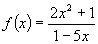 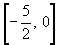 nell'intervallo 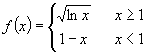 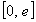 nell'intervallo 
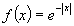 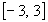 Determinare il valore di k  affinchè sia applicabile il teorema di Rolle alla funzione
nell'intervallo 
Determinare successivamente i valori che verificano la tesi del teorema.
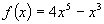 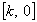 Determinare il valore di b affinchè sia applicabile il teorema di Lagrange alla funzione 
nell'intervallo 
Determinare successivamente i valori che verificano la tesi del teorema.
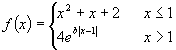 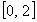 Stabilire se è applicabile il teorema di Lagrange alla funzione
nell'intervallo 
In caso affermativo determinare i valori che verificano la tesi del teorema.
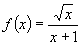 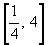 